ИСПОЛЬЗОВАНИЕ ЭЛЕМЕНТОВ СИСТЕМЫ КАРЛА ОРФА «ЗВУЧАЩИХ ЖЕСТОВ» ПРИ  ОБУЧЕНИИ СТУДЕНТОВ С НАРУШЕНИЯМИ ОПОРНО-ДВИГАТЕЛЬНОГО АППАРАТА В СРЕДНИХ ПРОФЕССИОНАЛЬНЫХ ЗАВЕДЕНИЯХ	Проблема получения профессионального  образования инвалидами и лицами с ограниченными возможностями здоровья сегодня очень актуальна. 	Законодательство Российской Федерации, в соответствии с основополагающими международными документами в области образования, предусматривает принцип равных прав на образование для инвалидов и лиц с ограниченными возможностями здоровья. Получение образования лицами данной категории является одним из основных и неотъемлемых условий их успешной социализации, обеспечения их   полноценного  участия в жизни общества, эффективной самореализации в различных видах профессиональной и социальной деятельности. 	В соответствии с Концепцией долгосрочного социально-экономического развития РФ на период до 2020 года; положениями государственной программы «Доступная среда», утвержденной постановлением Правительства РФ № 1297 от 1 декабря 2015 г. на период до 2020 года, предусмотрена реализация комплекса мероприятий, одним из составляющих которых является образование, позволяющее обеспечить беспрепятственный доступ к необходимым объектам и услугам в приоритетных сферах жизнедеятельности инвалидов.	Для реализации  задачи профессионального обучения студентами с нарушениями опорно-двигательного аппарата (ОДА) в освоении общепрофессиональной дисциплины «Ритмика и основы хореографии» необходимы специальные методы обучения. 	Данные методические рекомендации направлены на создание условий, обеспечивающих организацию образовательного процесса для лиц с ограниченными возможностями здоровья, получения ими профессионального образования с учетом состояния здоровья, а также условий для их социокультурной адаптации в обществе.	Цель рекомендаций: оказание методической помощи педагогам в освоении общепрофессиональной дисциплины «Ритмика и основы хореографии» со студентами-инвалидами  с нарушениями опорно-двигательного аппарата (ОДА).	Опорно-двигательный аппарат, являясь одной из важнейших систем организма человека, обеспечивает передвижение тела и перемещение его частей в пространстве. Любые нарушения функций ОДА, вызванные врожденной недостаточностью или приобретенным органическим поражением, влекут за собой те или иные ограничения жизнедеятельности человека.	Специфическая особенность студентов-инвалидов с нарушениями опорно-двигательного аппарата характеризуется   малой подвижностью конечностей рук и ног,  мышечной зажатостью, недостаточной социализацией в обществе, что сказывается на заниженной самооценки, которая влечет за собой замкнутость и неудовлетворенность собственной жизнью.	Введение в программу по данной дисциплине раздела: "Системы Звучащих жестов" (Body percussion) помогает ее освоению, повышает учебную мотивацию, создает ситуацию успеха, что способствует социализации студентов-инвалидов (ОДА), являясь своего рода подготовкой к профессиональной деятельности, осуществляемой на предварительном -образовательном - этапе, то есть в рамках института образования. 	Перкусия тела широко используется в музыкальном образовании из-за ее доступности, т.к. человеческий организм - это оригинальный музыкальный инструмент и единственный инструмент, которым обладает каждый студент. Использование "Системы Звучащих жестов" (Body percussion) дает студенту-инвалиду возможность участвовать в процессе социализации и процессе освоения разделов дисциплины «Ритмика и основы хореографии».		Использование Системы Звучащих жестов (Body percussion)Хлопки, шлепки,  щелчки пальцами - это элементарные звуко-двигательные выразительные средства. Они широко используются в методике музыкального воспитания по системе Карла Орфа и получили общее название «звучащих жестов». Звучащими жестами можно сопровождать исполнение несложных мелодий и попевок, составлять из них ритмо-двигательные партитуры. Именно в звучащих жестах полезно прорабатывать различные ритмические фигуры прежде, чем переносить их исполнение на ударные инструменты. 	Для студентов-инвалидов с нарушениями (ОДА) применяем хлопки с ровной ритмической пульсацией в четком  рисунке  на 2\4 и 4\4.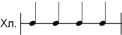 Рис. 1Четкая пульсацияХлопки могут быть разными:	-хлопок горстью - ладони принимают форму чаши, между ними образуется полое пространство и звук получается глухим.	-хлопок плоской ладонью, ... в разных местах ладони, ... по пальцам или запястью - каждый раз звук будет разным.Шлепки. Под шлепками подразумевается упругий удар кистями рук по бедрам у колен. Шлепки дают новую звуковую окраску и могут применяться как сами по себе, так и чередуясь с хлопками и притопами. При мышечной зажатости сделать это не просто, требуется время для освоения  движения. Желательно выполнять сидя, для лучшей опоры корпуса  и уверенности в своих силах. Преподаватель помогает, показывая движение, взяв руки студента  в свои.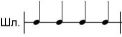 Рис.2 Одновременно двумя руками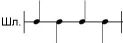 Рис.3 Отдельные удары левой или правой рукой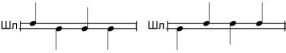 Рис.4 Отдельные удары каждой руки в чередованииЩелчки. В зависимости от темпа щелчки можно делать со вспомогательным взмахом руки или без него, одновременно обеими или попеременно правой и левой руками. Данное упражнение выполняется с осторожностью, при условии  отсутствия сильных поражений конечностей рук.Скольжение ладонью по ладони или по верхней части груди применяем полностью.Удары ладонями по плечам, по груди; 	Методическим вариантом идеи звучащих жестов является фиксация (на начальном этапе) смены длительностей в мелодии. Например: -все четверти - шлепки по бедрам, -восьмые - хлопки в ладоши и т.д.Звучащие жесты можно делать стоя или сидя. В положении «сидя» дополнительные звуковые краски можно извлечь из табуреток с плоским деревянным сидением, или полых деревянных кубов.	Каждый из звучащих жестов разучивается сначала отдельно, затем их объединяют друг с другом, причем начинать надо с наиболее легкого: с сочетания шлепков и хлопков. Постепенно можно задействовать все большее количество разных "инструментов", ставя все более сложные как ритмические так и координационные задачи. При систематических упражнениях в этом направлении, возможно исполнение небольших композиций с использованием возможностей человеческого тела. Перкуссии тела могут быть выполнены одним студентом, так и несколькими группами студентов для  создания музыкального ансамбля.Примерный комплекс разучивания "Системы Звучащих жестов"(Body percussion)Для организации учебного процесса  следует разрешить студенту самому подбирать комфортную позу для выполнения практических заданий (сидя, стоя).1. Первая составляющая "Разогрев" (наполнение):	Разогрев помогает студентам с нарушениями ОДА включиться в процесс, лучше почувствовать свое состояние, центрироваться, интегрироваться в группу. Эмоциональные состояния участников группы выражаются и развиваются более полно на телесном уровне в виде "азбуки звуков", "ритмических зарисовок", создаваемых ресурсами собственного организма. На данном этапе происходит обучение данной категории студентов пользоваться доступным языком бесчисленных звуков, которые могут создаваться только с помощью собственного тела. Это основные базовые звуки: хлопки и аплодисменты, похлопывания, щелчки, топот, голосовые эффекты (свист, цокот и т.п.), а также их бесчисленные вариации, которые получаются за счет изменения техники игры. В результате разогрева студенты-участники почувствуют пробуждение творческих сил и готовность двигаться в направлении совместного творчества. Разогрев также способствует осознанию своих чувств, мыслей и их связи с миром звуков, собственным телом и его возможностями.2. Вторая составляющая "Развитие и Импровизация" (наполнение):	На этом этапе отдельные звуки соединяются в коллективные ритмы и мелодии, студенты-участники начинают взаимодействовать друг с другом. Повторяя и усиливая звуковые эффекты, экспериментируя посредством нового ритмического языка, участники погружаются в мир музыкальной импровизации. Этому способствуют выполнение комплекса упражнений, направленных на: исследование основ звукоизвлечения (вариации игры: тихо - громко, медленно - динамично, ритмично - хаотично); расширение знаний основных ритмов; удержание базы (основного ритмического рисунка) и солирование; создание совместной композиции (с использованием основных ритмов и импровизации). При этом опыт совместного творчества и импровизации, создание музыкальных зарисовок (или мелодии, или музыки) единым коллективом, способствует общему единению, при этом подчеркивается вклад и уникальность каждого участника.3. Третья составляющая "Выход и Завершение" (наполнение):	Выход символизирует завершающую стадию - преобразование полученных знаний и навыков в продукт совместной деятельности. Возможны два формата "выхода": это создание музыкальной композиции всеми студентами-участниками - одной большой командой-оркестром или подготовка музыкальных зарисовок малыми группами и презентация друг другу.	Обучающиеся студенты-инвалиды данной категории постепенно учатся самостоятельно выполнять несложные движения руками и телом под музыку. У них появляется определенный репертуар из небольших композиций, который можно расширять и дальше, включая элементы импровизации и используя их в различных направлениях мероприятий. В перспективе решения  задач по профессиональной социализации  студентов-инвалидов с нарушениями опорно-двигательного аппарата, возможно введение шумовых инструментов (бубны, маракасы). Использование Системы Звучащих жестов (Body percussion) в освоении общепрофессиональной дисциплины «Ритмика и основы хореографии» способствует в учебном плане:	- развитию познавательных процессов;	-зрительно-моторной координации;	-воображению. Происходит развитие произвольной регуляции деятельности обучающихся: умений работать по заданным правилам и требованиям,  умений планировать свои действия и предвидеть их результаты. 	В психологическом плане:	-получению яркого и нового опыта успешной творческой деятельности, открытие и пробуждение внутренних творческих сил;	-осознанию собственных возможностей: невербальных и вербальных средств самовыражения, собственного тела и голоса;	-увеличению выразительности поведенческих проявлений (развитие гибкости, спонтанности, импровизации, более полное выражение себя, в том числе при взаимодействии с окружающими).Данная система работы обладает рядом несомненных достоинств: необходимой универсальностью, гибкостью, а также  позволяющей сочетать её с различными методиками, высокой адаптивностью к различным педагогическим условиям. Литература1. Артпедагогика и арт-терапия в специальном образовании //Е.А. Медведева, И.Ю. Левченко,  Л.Н. Комиссарова, Т.А. Добровольская. - М.: Издательский центр «Академия», 2001. 248с.2. Забурдяева Е., Карш Н., Перунова Н. Посвящение Карлу Орфу. Вып. 2., СПб, 2010. 56с.3. Котышева Е.Н. Основные направления использования музыки в коррекции детей с ограниченными возможностями здоровья// Социальная работа с молодёжью: социально-педагогические и психологические аспекты. Материалы 12-й Международной научно-практической конференции факультета психологии и педагогики ОмГПУ. Омск.: Изд-во «Алые паруса», 2009.4. Левченко И.Ю., Приходько О.Г. Технологии обучения и воспитания детей с нарушениями опорно-двигательного аппарата: учебное пособие для студентов средних педагогических заведений. – М.: Издательский центр «Академия», 2001.192 с.5. Ромеро Наранхо, Франсиско Хавьер, «Наука и искусство перкуссии тела: обзор ». Journal of Human Sport and Exercise ,8(2). Июнь  2013 г. ISSN  1988-5202https://infourok.ru/material.html?mid=102022http://klubkom.net/posts/69280http://obrazovanie.chernykh.net/rabota-s-doshkolnikami-11/data-id13026